№ п/пНаименование товараНаименование показателя, технического, функционального параметра, ед. изм. ПоказателяНаименование показателя, технического, функционального параметра, ед. изм. Показателя1ВелопарковкаПримерный эскиз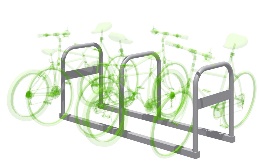 Внешние размеры (в статичном положении)Внешние размеры (в статичном положении)1ВелопарковкаПримерный эскизДлина, мм (±20 мм)22121ВелопарковкаПримерный эскизШирина, мм (±20 мм)6701ВелопарковкаПримерный эскизВысота, мм (±20 мм)7051ВелопарковкаПримерный эскизКомплектацияКомплектация1ВелопарковкаПримерный эскизОснование, шт. 21ВелопарковкаПримерный эскизОпора, шт. 31ВелопарковкаПримерный эскизБолт анкерный, шт. 41ВелопарковкаПримерный эскизОписание конструкцииОписание конструкции1ВелопарковкаПримерный эскизВелопарковка предназначена для временной парковки велосипедов.  Может эксплуатироваться круглогодично во всех климатических зонах. Соответствует требованиям современного дизайна, отвечает требованиям безопасности пользователя. Изделия сопровождаются паспортом, включающим информацию о предназначении, комплектации, указания по сборке, монтажные схемы, правила безопасной эксплуатации, рекомендации по обслуживанию.Металлические детали должны быть окрашены полимерной порошковой эмалью методом запекания в заводских условиях. Порошковая эмаль имеет высокую стойкость к климатическим условиям и эстетичный внешний вид.  Все крепежные элементы должны быть оцинкованы.Монтаж велопарковки производится путем бетонирования анкерных болтов в грунт на глубину не менее 350 мм.Велопарковка предназначена для временной парковки велосипедов.  Может эксплуатироваться круглогодично во всех климатических зонах. Соответствует требованиям современного дизайна, отвечает требованиям безопасности пользователя. Изделия сопровождаются паспортом, включающим информацию о предназначении, комплектации, указания по сборке, монтажные схемы, правила безопасной эксплуатации, рекомендации по обслуживанию.Металлические детали должны быть окрашены полимерной порошковой эмалью методом запекания в заводских условиях. Порошковая эмаль имеет высокую стойкость к климатическим условиям и эстетичный внешний вид.  Все крепежные элементы должны быть оцинкованы.Монтаж велопарковки производится путем бетонирования анкерных болтов в грунт на глубину не менее 350 мм.11ОснованиеОснование должно быть изготовлено из стальной трубы 60х60х3 длиной 2200 мм с приваренными тремя патрубками, выполненными из трубы диаметром не менее 48 мм, толщиной стенки не менее 3,0 мм. Верхний конец патрубков должен быть обжат до диаметра 40,5 мм для установки на основания опор.Основание должно быть изготовлено из стальной трубы 60х60х3 длиной 2200 мм с приваренными тремя патрубками, выполненными из трубы диаметром не менее 48 мм, толщиной стенки не менее 3,0 мм. Верхний конец патрубков должен быть обжат до диаметра 40,5 мм для установки на основания опор.ОпораОпора должна быть изготовлена из стальной трубы диаметром не менее 48 мм, толщиной стенки не менее 3,0 мм, согнутой в виде буквы «П». Габариты – 658х560 мм. К двум опорам из трех должны быть приварены по пластине, изготовленной из стального листа толщиной не менее 4 мм размерами не менее 562*100 мм для жесткости и крепления информационных табличек. Опоры должны стягиваться на основаниях антивандальными гайками.Опора должна быть изготовлена из стальной трубы диаметром не менее 48 мм, толщиной стенки не менее 3,0 мм, согнутой в виде буквы «П». Габариты – 658х560 мм. К двум опорам из трех должны быть приварены по пластине, изготовленной из стального листа толщиной не менее 4 мм размерами не менее 562*100 мм для жесткости и крепления информационных табличек. Опоры должны стягиваться на основаниях антивандальными гайками.